Stručni posjet LDC  Dalmatina (Konzum) u DugopoljuDana 13.12.2016. učenici drugih razreda programa Komercijalist u pratnji profesorica Snježane Giovanelli i Jasenke Rašetina posjetili su logističko-distributivni centar koji su Agrokor i Konzum izgradili 2011. godine u Dugopolju. LDC Dalmatina u Dugopolju  je drugi najmoderniji logističko-distributivni centar i ujedno najveći u regiji, s ukupnom površinom većom od 80.000 m2. Uz stručno vodstvo gdina. Kelave i njegovih suradnika učenici su dobili priliku da u praksi promotre i dožive nastavne sadržaje koje su upoznali kroz stručne predmete: Trgovinsko poslovanje, Strukovne vježbe i Poznavanje robe.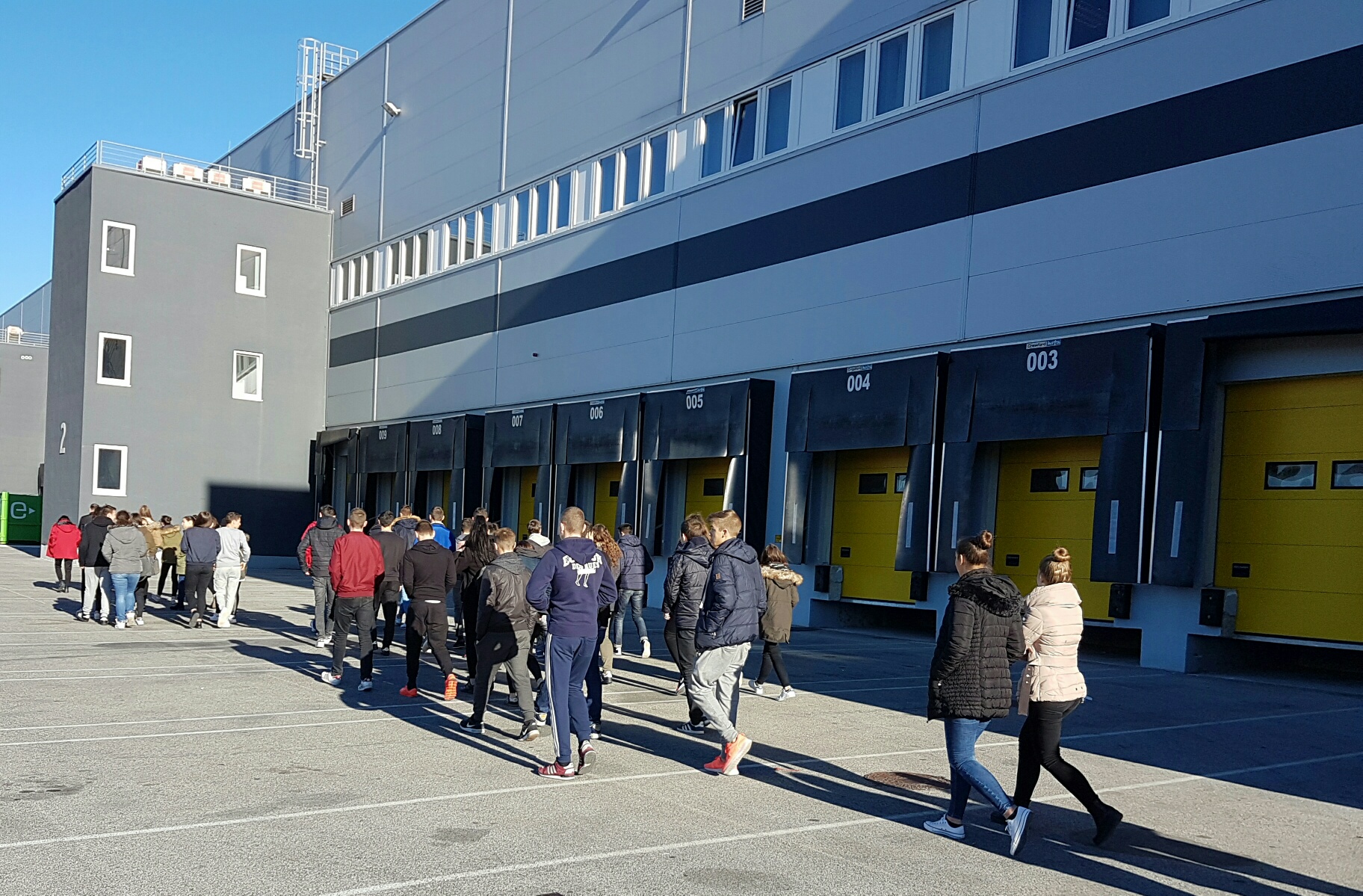 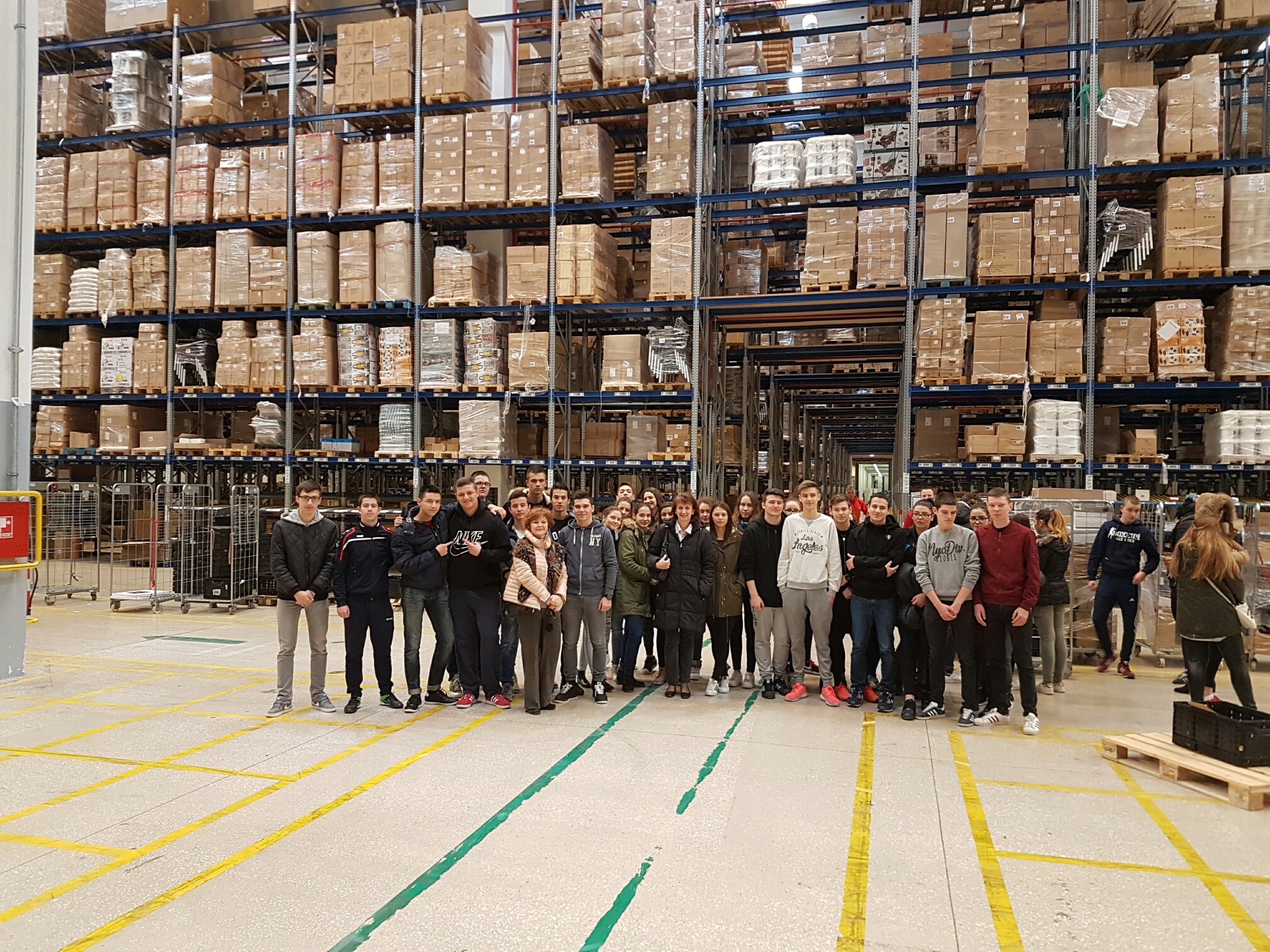 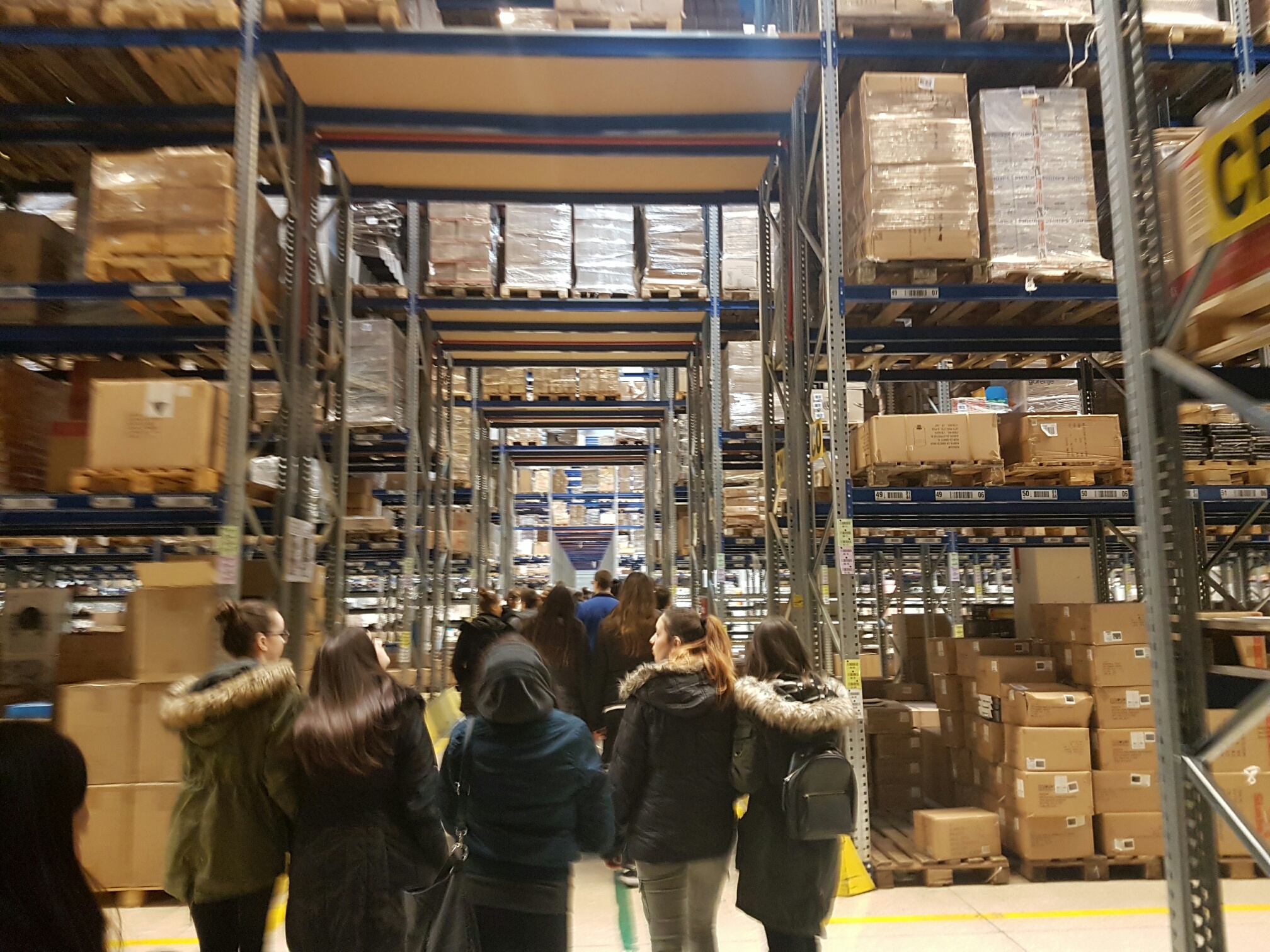 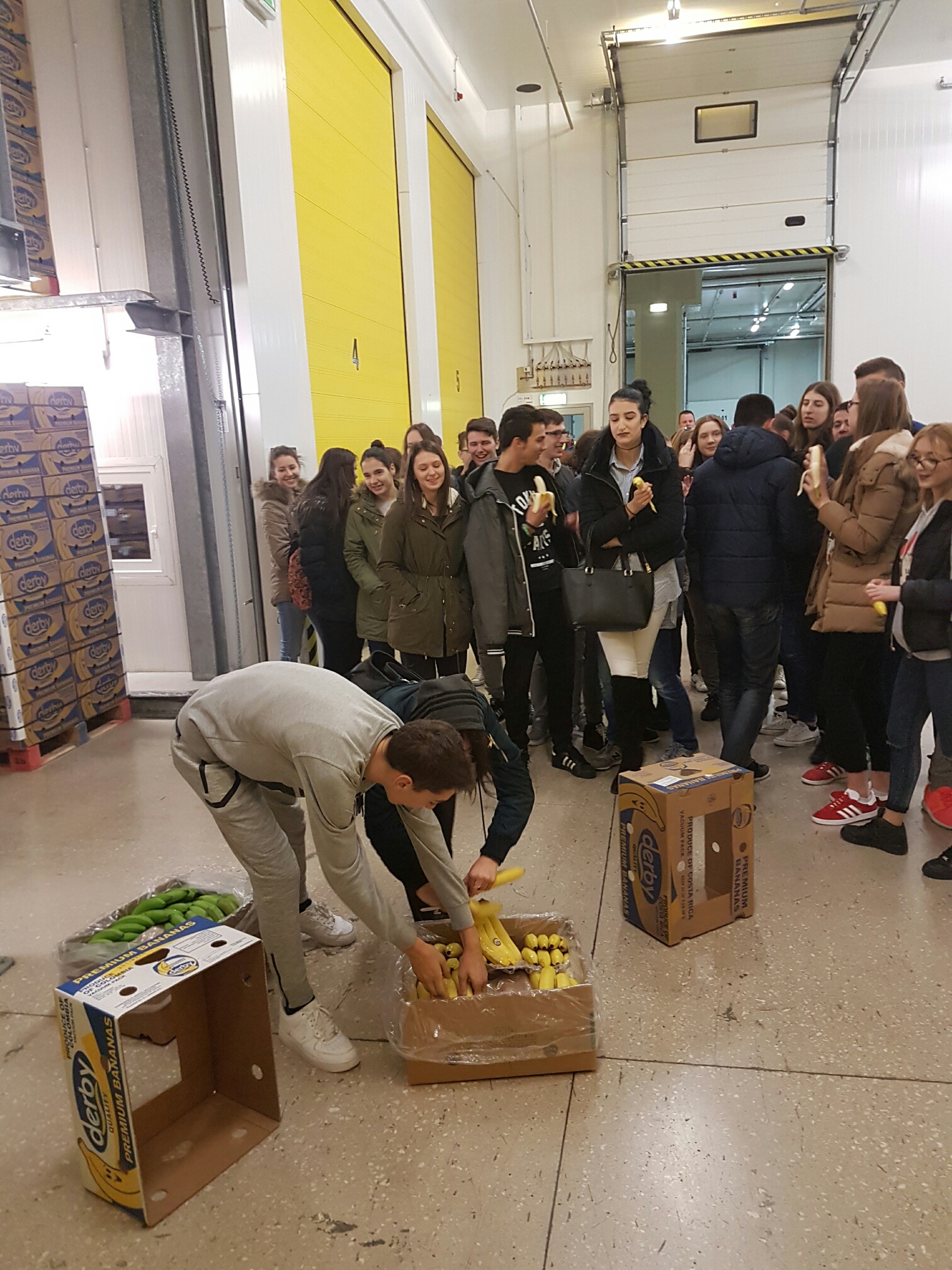 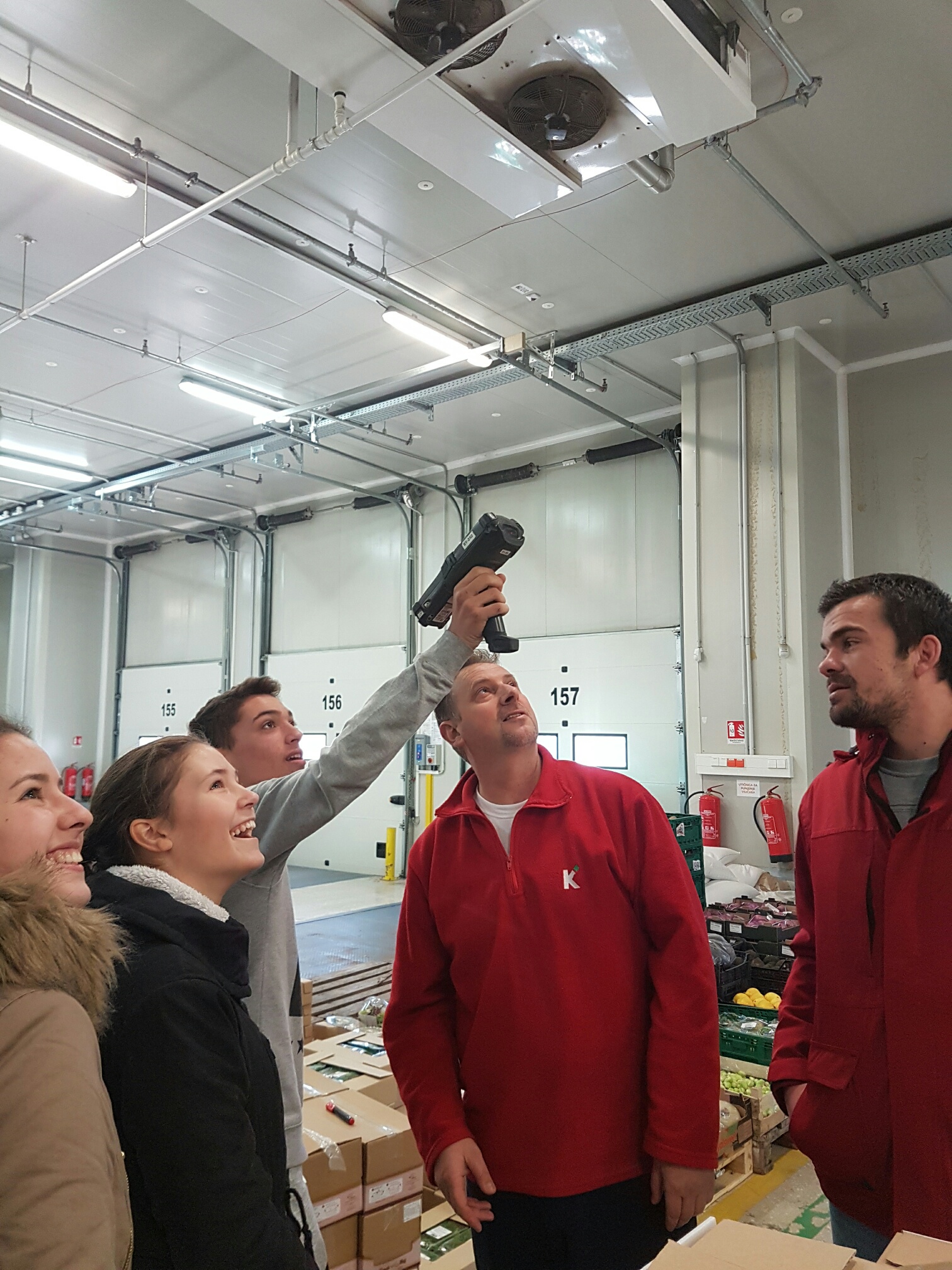 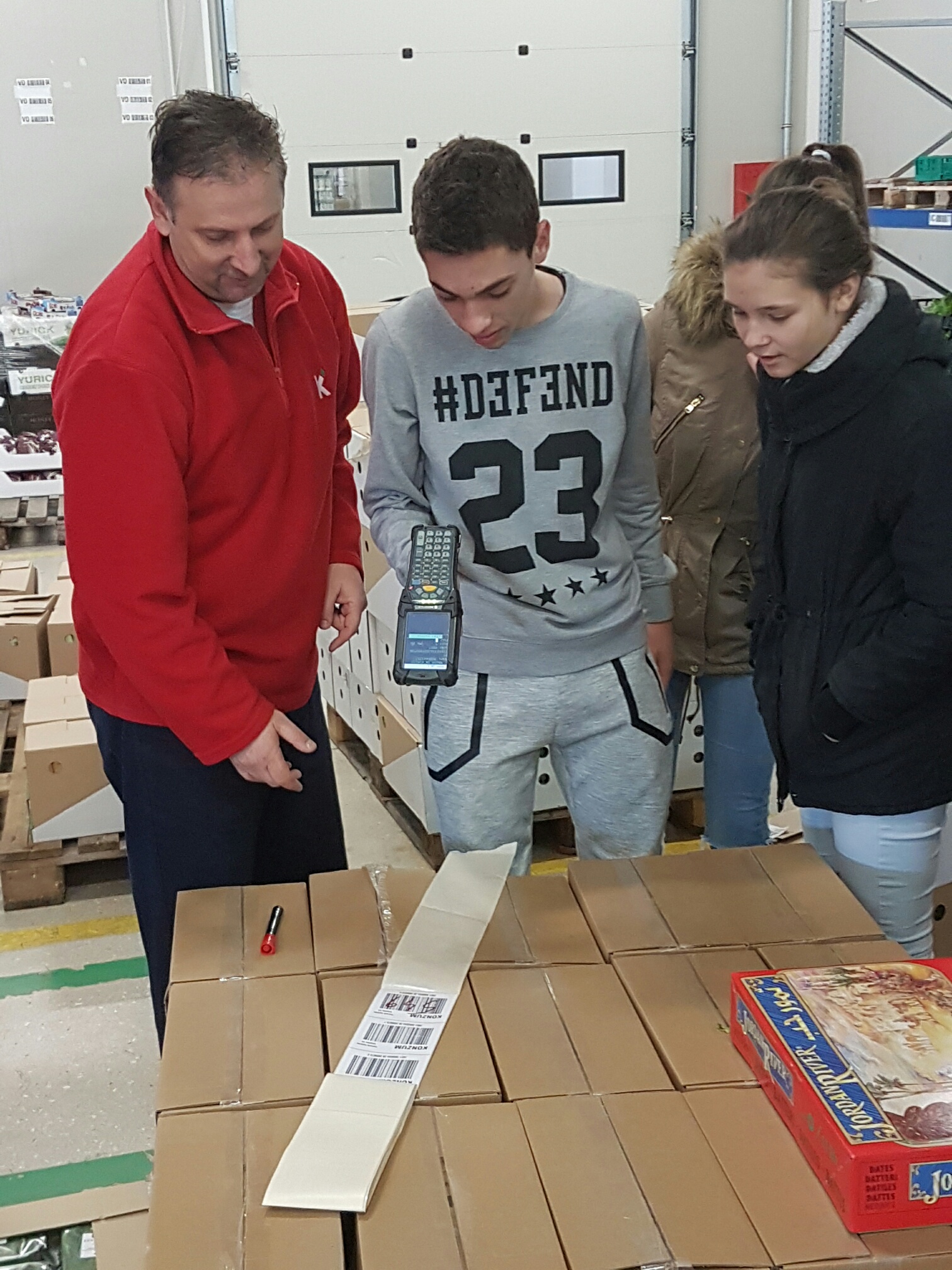 